الأبدع الأبهى هذا ذكرٌ من لدنّا لمن سمع النداء...حضرت بهاءاللهأصلي عربي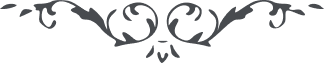 كتاب مبين - آثار قلم اعلى – جلد 1، لوح رقم (212)، 153 بديع، صفحه 465الابدع الابهیهذا ذکر من لدنا لمن سمع الندآء و قال بلی یا مالک العباد طوبی لمن اجاب ربه اذ ظهر من افق الامر بسلطان العظمة و الاجلال قد نسفت الجبال و نری الناس صرعی من خشیة ربک العزیز الجبار سوف یرون الموحدون رایات النصر و المشرکون فی شدة و اضطراب ان الذین غفلوا اولئک فی مریة و نفاق و الذین امنوا اولئک فی شغف و انجذاب دع ذکر من علی الارض و تمسک بهذا الذکر الذی به لاحت البینات کذلک امرک ربک اذ کان مسجونا فی اخرب البلاد لا تحزن من شیء توکل فی کل الاحیان علی ربک الرحمن انه ینصر من یشآء بجنود الغیب انه لهو الواحد النصار ان اشکر بما ذکرت لدی العرش انه لهو العزیز الغفار